                       泰国会议中文邀请信模板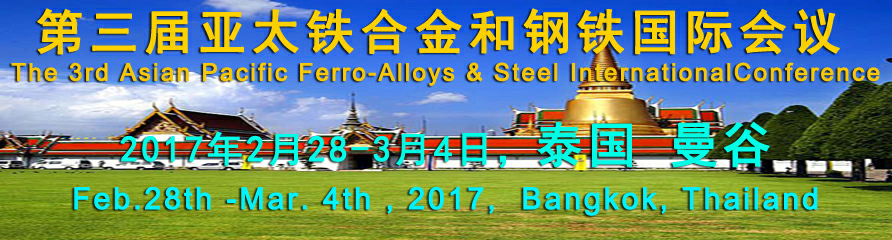 尊敬的XXX总经理： 您好！我是中国铁合金网会务高级经理XXX,很荣幸邀请您出席即将于2017年2月28-3月4日在泰国曼谷召开的“第三届亚太铁合金和钢铁国际会议”。 为了帮助国内铁合金企业走出去开拓海外市场，中国铁合金网已经在海外开始主办“亚太铁合金和钢铁国际会议”，为国内铁合金企业拓展海外市场搭建沟通和交流平台。该会议已在越南河内和韩国济州岛成功举办了2届，取得了良好效果。   “中国铁合金网”是北京中金网信科技股份有限公司（新三板公司）旗下的网站，成立于2003年，是国内最早建立的铁合金行业专业网站，业务包括线上线下信息服务、贸易咨询与撮合、会议会展、行业报告、专题培训等。 自2004年以来，中国铁合金网已成功主办了13届“中国铁合金国际会议”等具有自主知识产权的高端会议，会议以高水准、大规模、权威性成为业内知名度最高及最具影响力的会议之一。 “第三届亚太铁合金和钢铁国际会议”将于2017年2月28日-3月4日在泰国曼谷召开。得到了南亚钢铁协会、泰国投资局、泰中罗勇工业园区的大力支持。本届会议的主题是“感知泰国，拓展商机”。会议形式包括专题演讲、对口商务洽谈和中国工业园区参观。在此，我真挚地邀请您和您的同事参加我们的会议。如需更多会议信息，请随时与我联系。您的参与是对我们的最大支持！衷心谢谢您！落款：联系人姓名、电话、传真、邮箱、微信、QQ。